Правила землепользования и застройкимуниципального образованияТоксовское городское поселение Всеволожского муниципального района ленинградской областиПриложениеСведения о границах территориальных зонСанкт-Петербург – Токсово2018Деревня РапполовоГрафическое описание местоположения границ территориальных зонЖ-1. Зона застройки индивидуальными жилыми домами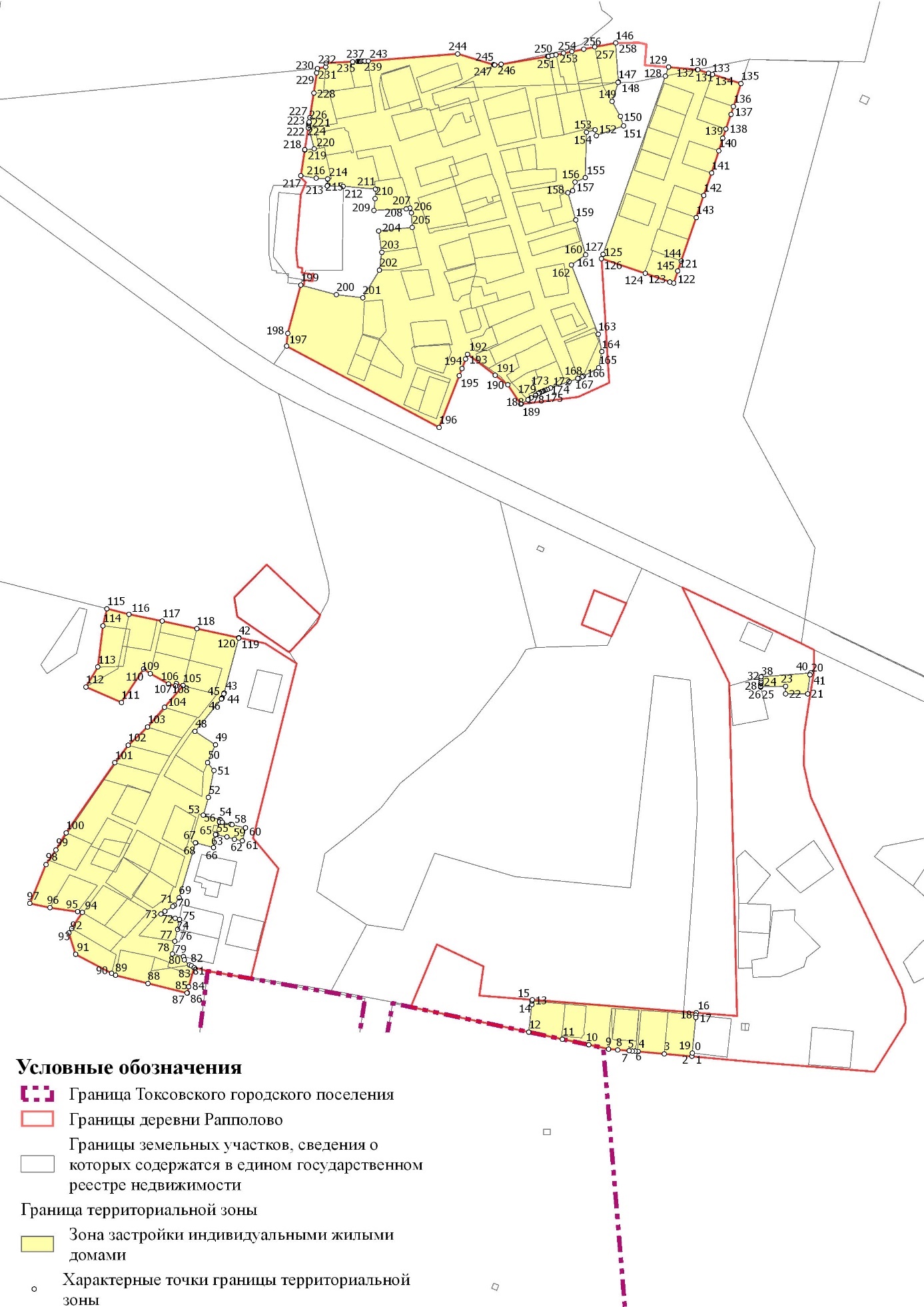 Ж-1-1. Подзона планируемой застройки индивидуальными жилыми домами 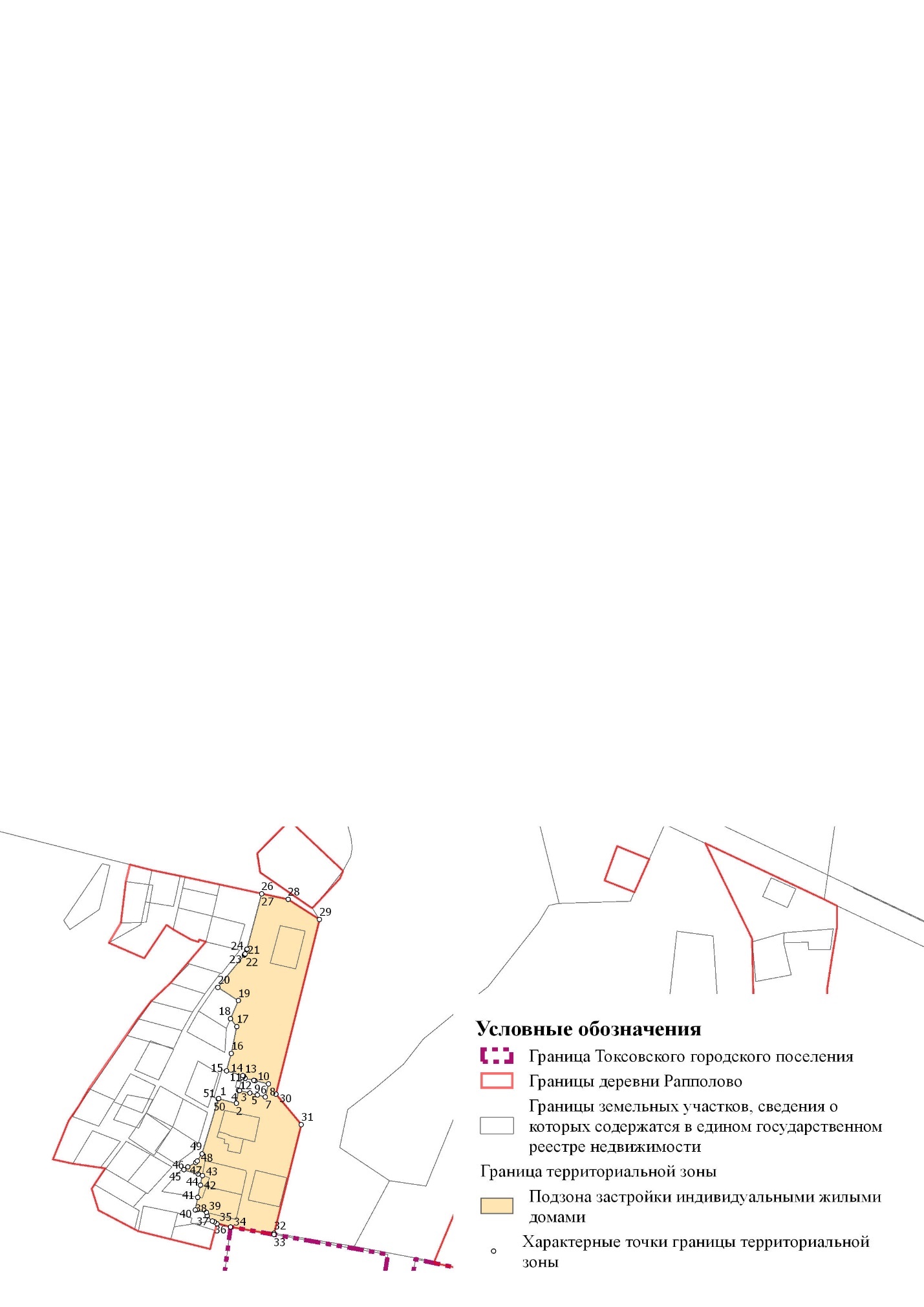 Ж-2. Зона застройки малоэтажными жилыми домами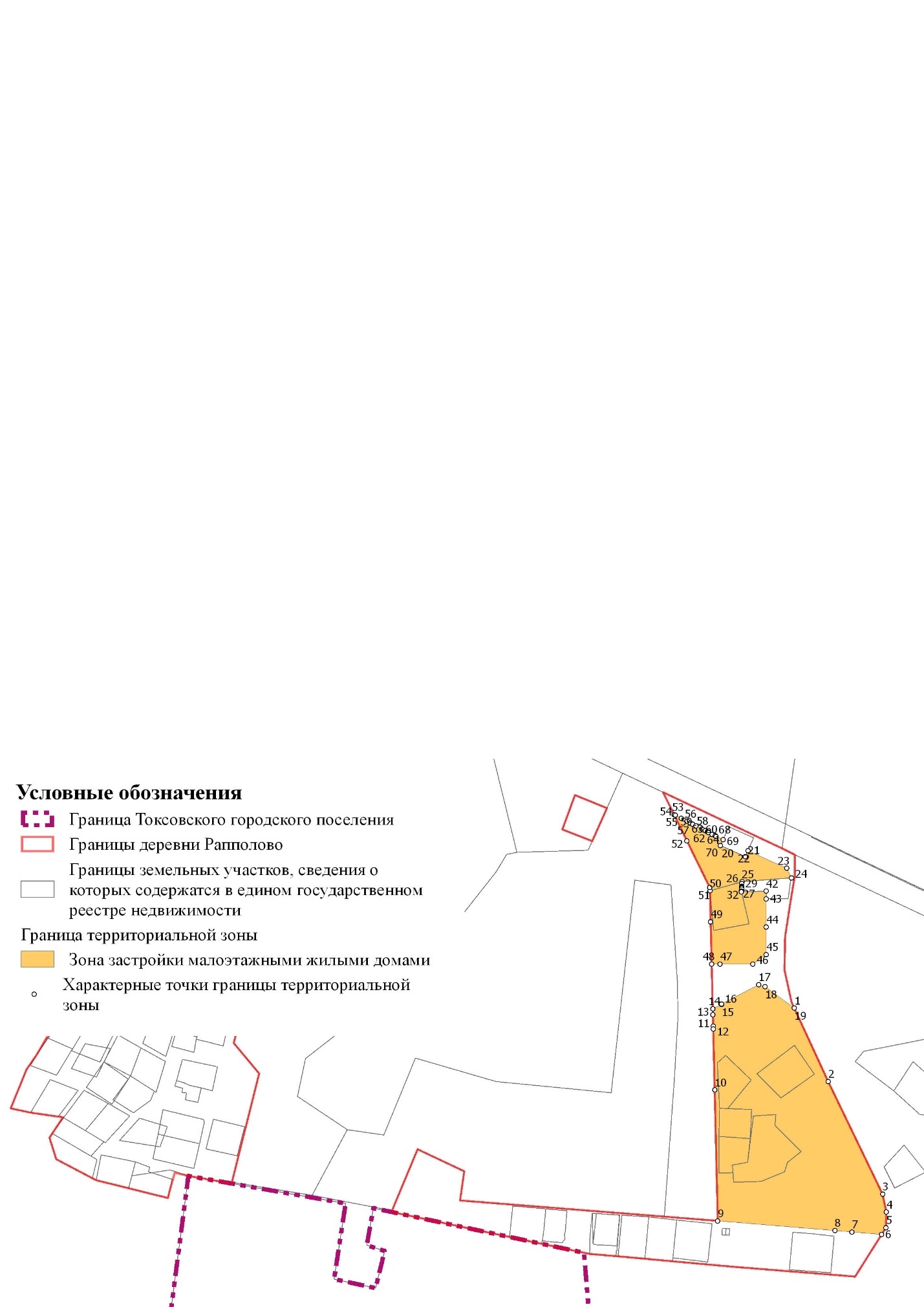 ОД-1. Зона делового, общественного и коммерческого назначения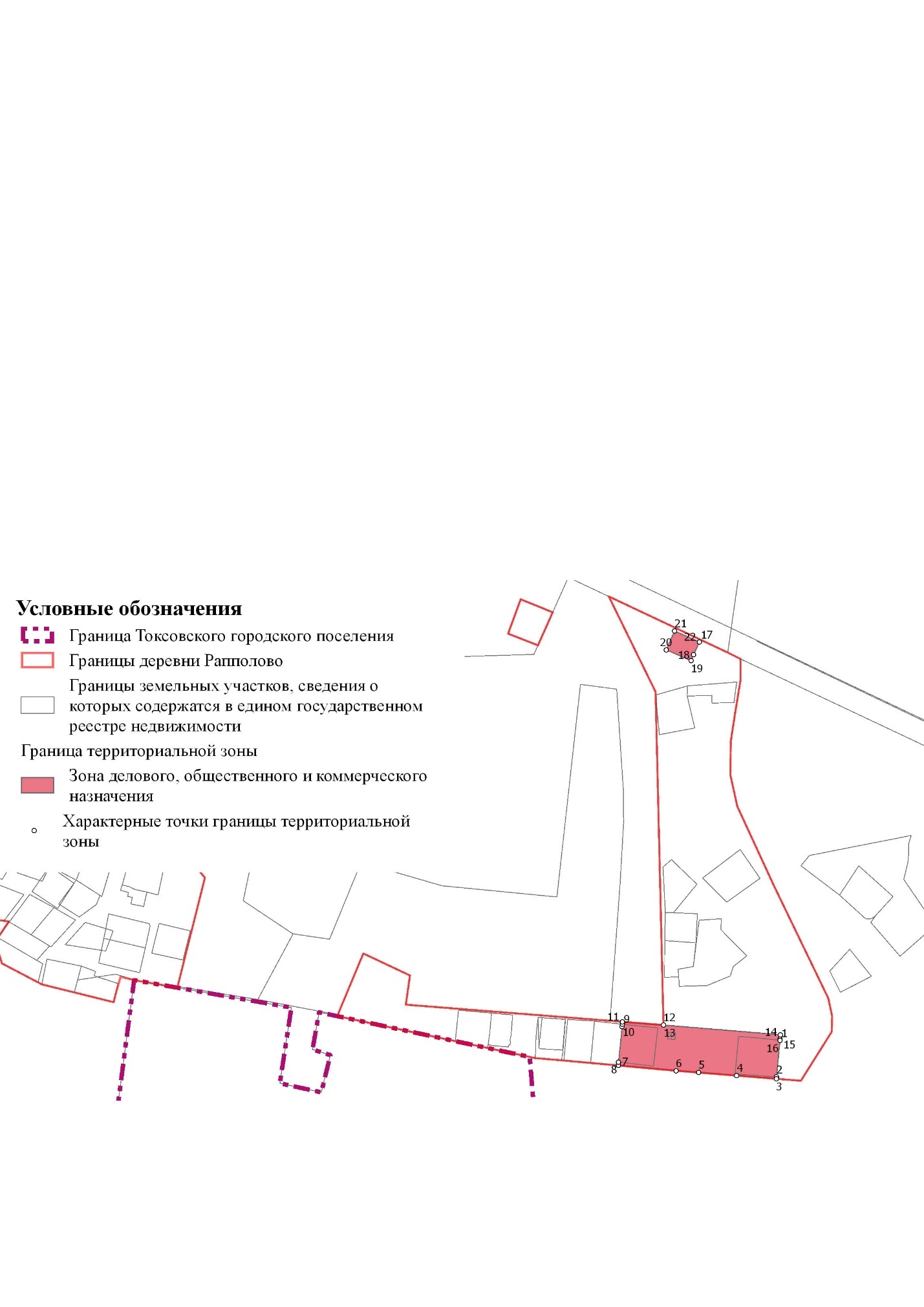 ОД-2. Зона размещения объектов социального и коммунально-бытового назначения учреждений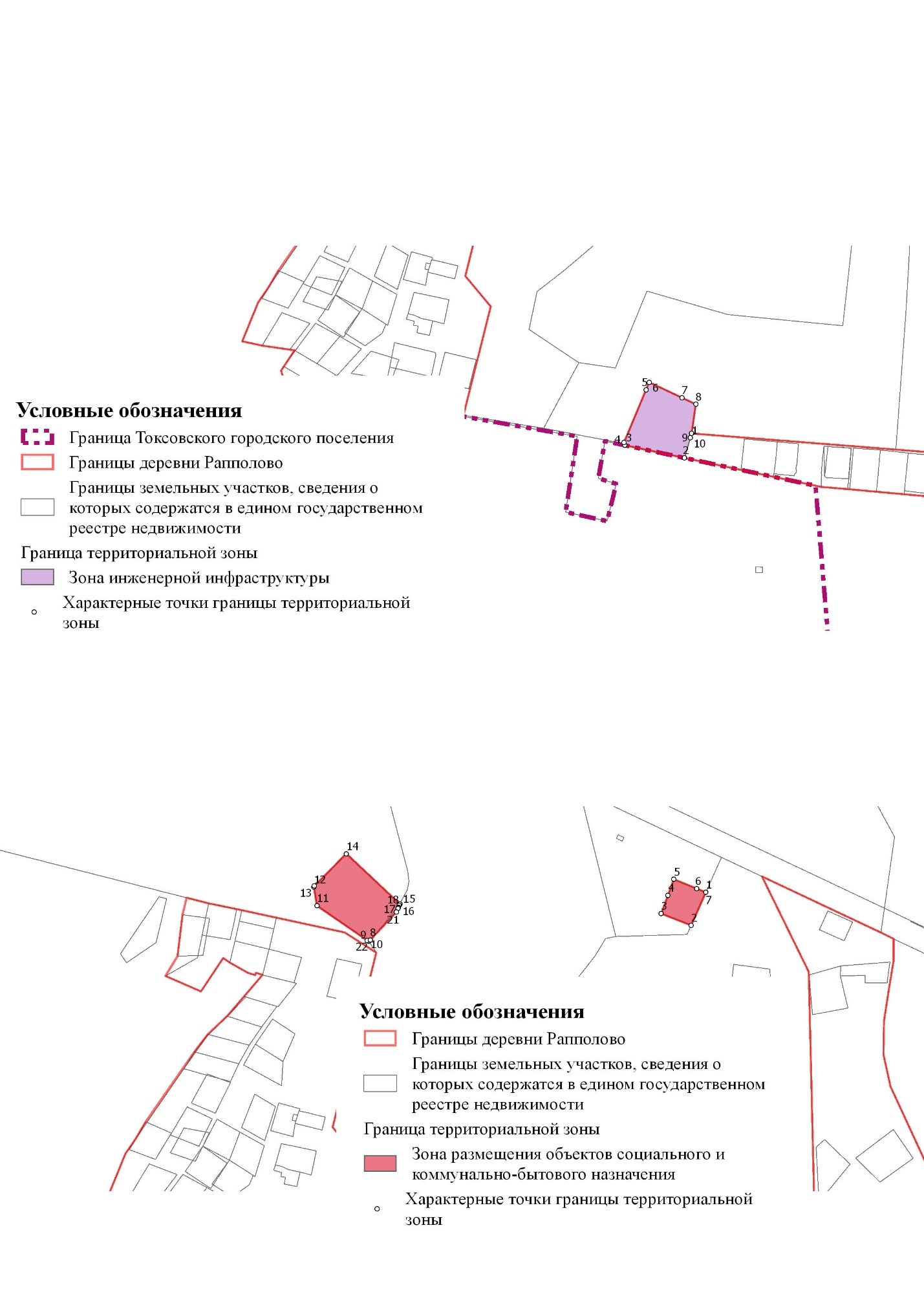 ИТ-1. Зона инженерной инфраструктурыР-1. Зона зеленых насаждений общего пользования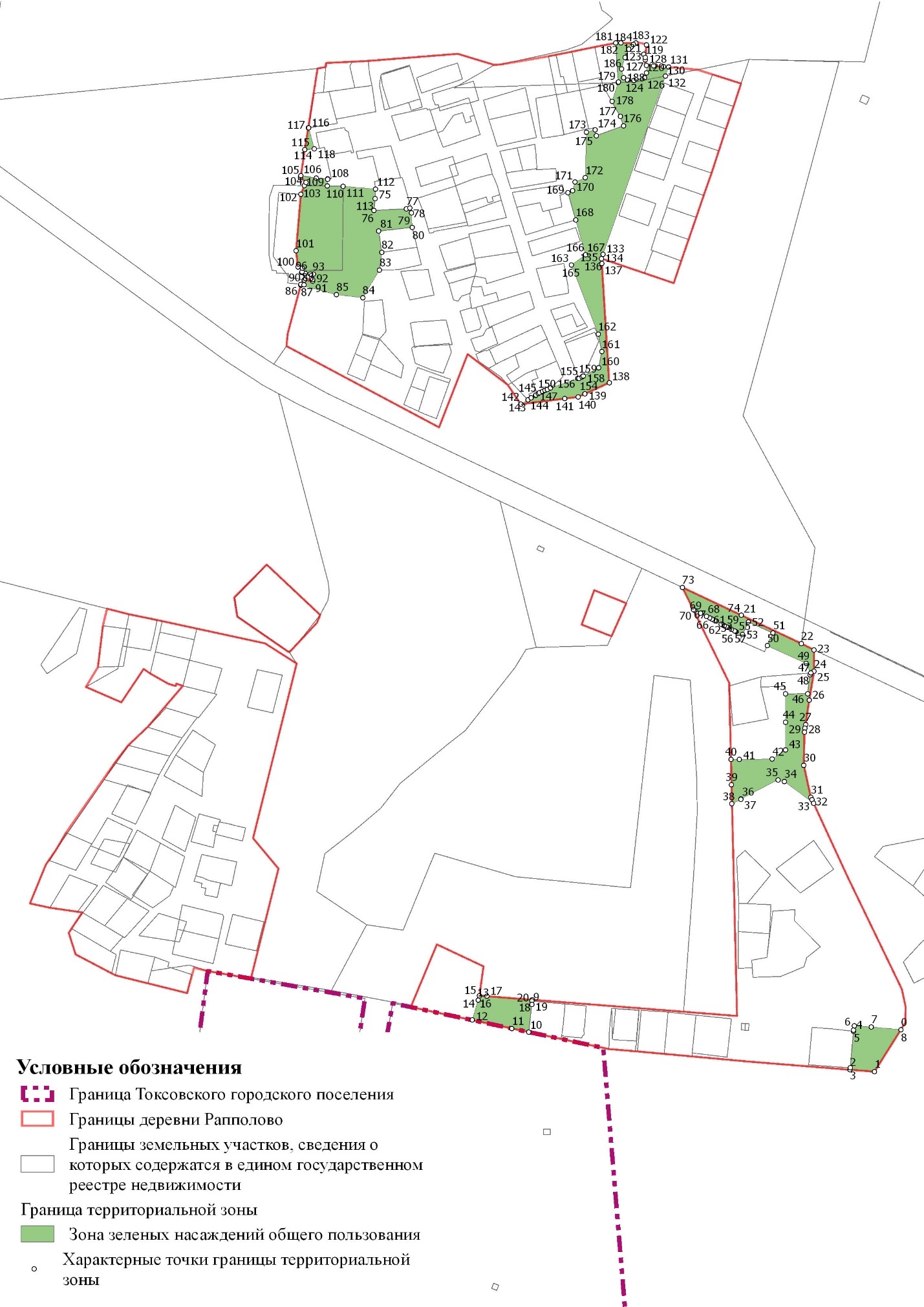 Перечень координат характерных точек границ территориальных зонЖ-1. Зона застройки индивидуальными жилыми домамиЖ-1-1. Подзона планируемой застройки индивидуальными жилыми домамиЖ-2. Зона застройки малоэтажными жилыми домамиОД-1. Зона делового, общественного и коммерческого назначенияОД-2. Зона размещения объектов социального и коммунально-бытового назначенияР-1. Зона зеленых насаждений общего пользованияИТ-1. Зона инженерной инфраструктурыNYX1120544,82118880,612120544,58118880,633120509,14118883,864120475,94118886,875120471,83118887,246120468,03118887,567120464,18118887,908120449,29118889,149120437,85118890,1110120412,37118895,5111120378,23118902,7412120335,06118911,8913120338,80118947,4814120339,25118951,7515120339,33118953,4016120550,23118936,7517120550,01118933,5618120549,73118930,8019120545,12118885,0920120696,65119370,8821120693,40119346,8322120665,30119346,5523120665,03119356,3324120633,31119355,5225120633,30119355,7026120633,30119355,9027120633,29119356,3328120633,29119356,3629120633,28119356,5830120633,38119359,1831120633,38119359,2132120633,44119360,4133120633,47119360,9634120633,48119361,0535120633,49119361,3636120633,57119362,7837120633,57119362,7938120633,75119366,1839120633,87119368,4940120697,48119373,5041120696,65119370,8842119962,00119418,5343119943,13119347,4544119942,88119346,7045119940,70119341,4546119940,35119340,7547119939,80119339,9548119905,83119298,3549119932,00119281,2050119922,10119258,2551119929,93119247,8852119923,05119213,3553119916,65119190,8554119937,70119185,0355119938,55119184,1556119937,10119182,1357119940,70119181,3358119952,13119178,9359119953,35119178,3560119970,88119174,2561119966,85119157,4862119956,65119159,9863119946,70119162,5564119933,55119165,7365119932,18119166,0566119929,40119149,1367119906,50119155,2068119906,45119155,0369119885,33119084,5070119879,13119075,0871119877,30119073,3572119867,33119067,3873119861,88119063,7574119880,23119058,2375119885,67119056,5576119883,20119044,0477119879,95119028,5078119876,55119012,2879119890,87119008,9280119891,93119004,5881119898,55118998,0082119901,22118997,1383119904,65118994,5784119897,83118970,4585119895,82118962,0086119895,47118962,0987119895,45118962,0288119845,21118974,5389119803,49118984,8390119798,61118987,3991119752,23119011,7792119743,50119039,4093119747,12119044,8894119760,98119065,8295119754,65119066,5596119719,20119071,7197119693,60119077,2098119714,00119127,1599119726,94119145,98100119740,01119168,10101119802,65119258,05102119819,87119280,53103119844,79119303,90104119866,48119329,21105119890,43119357,15106119881,79119359,67107119880,87119356,71108119871,55119359,53109119848,20119372,75110119839,75119378,60111119811,08119335,71112119765,47119355,55113119780,95119381,04114119787,38119434,21115119792,70119456,09116119820,98119448,90117119863,61119440,11118119908,12119430,48119119962,05119418,82120119962,00119418,53121120526,65119890,14122120521,41119874,58123120516,58119876,22124120484,82119887,02125120428,60119906,14126120428,60119906,15127120430,58119911,81128120510,70120140,75129120514,69120152,14130120551,83120148,94131120551,89120148,92132120552,58120148,70133120566,17120144,41134120571,24120142,81135120607,97120131,09136120598,34120101,57137120594,94120091,57138120588,55120072,80139120584,63120060,71140120579,39120044,56141120570,07120016,05142120559,97119987,39143120550,34119959,05144120531,02119903,10145120526,65119890,14146120446,60120183,15147120450,18120132,95148120449,98120132,33149120442,05120107,98150120452,60120088,85151120456,83120076,83152120421,68120064,10153120420,43120071,53154120409,08120068,50155120407,73120009,95156120394,63120004,58157120391,28119993,15158120385,38119990,90159120395,35119955,73160120408,13119911,00161120408,12119910,99162120389,80119897,90163120424,28119809,08164120428,83119786,40165120424,95119765,63166120405,15119754,93167120403,59119754,21168120399,33119752,25169120398,23119751,88170120398,22119751,87171120386,80119747,98172120362,85119739,80173120362,86119739,80174120359,06119738,09175120355,96119736,69176120353,58119735,62177120352,62119735,19178120351,31119734,64179120349,01119733,68180120348,74119733,57181120348,53119733,43182120347,28119732,61183120347,24119732,59184120344,07119730,51185120343,53119730,23186120343,52119730,23187120337,84119727,27188120333,76119724,55189120324,74119718,92190120307,99119743,76191120291,74119756,21192120256,43119783,27193120253,91119776,82194120249,14119764,67195120245,59119755,59196120219,59119689,18197120023,42119793,61198120025,03119809,81199120041,77119872,00200120087,70119859,65201120121,53119855,83202120143,10119891,38203120145,80119914,13204120142,18119941,35205120185,20119946,35206120184,00119964,88207120182,04119971,04208120177,58119970,15209120135,90119968,00210120137,52119983,43211120137,90119995,43212120096,48119999,08213120075,87119999,38214120076,58120007,95215120076,31120008,84216120061,53120009,48217120041,98120012,78218120046,98120045,84219120047,00120045,99220120059,13120047,21221120052,10120074,20222120051,43120074,25223120052,05120078,22224120052,28120079,68225120052,40120080,46226120052,57120081,57227120053,50120087,52228120058,42120118,91229120062,44120144,63230120063,34120150,37231120073,91120152,44232120073,91120152,45233120074,37120157,49234120108,44120159,17235120115,05120159,49236120116,43120159,56237120117,65120159,62238120117,83120159,63239120118,99120159,69240120120,73120159,77241120122,70120159,87242120124,26120159,94243120128,52120160,15244120243,68120169,28245120289,71120155,34246120290,80120155,01247120290,98120155,02248120291,10120155,03249120299,28120155,70250120359,47120165,97251120360,30120166,11252120364,95120167,03253120370,25120168,07254120379,60120169,91255120390,52120172,06256120405,37120175,11257120419,91120178,09258120446,60120183,15NYX1119906,50119155,202119929,40119149,133119932,18119166,054119933,55119165,735119946,70119162,556119956,65119159,987119966,85119157,488119970,88119174,259119953,35119178,3510119952,13119178,9311119940,70119181,3312119937,10119182,1313119938,55119184,1514119937,70119185,0315119916,65119190,8516119923,05119213,3517119929,93119247,8818119922,10119258,2519119932,00119281,2020119905,83119298,3521119939,80119339,9522119940,35119340,7523119940,70119341,4524119942,88119346,7025119943,13119347,4526119962,00119418,5327119962,05119418,8228119995,90119411,5029120036,53119385,6030119980,45119161,1031120013,13119121,9832119978,05118982,1033119977,78118980,6034119922,10118990,3335119904,65118994,5736119901,22118997,1337119898,55118998,0038119891,93119004,5839119890,87119008,9240119876,55119012,2841119879,95119028,5042119883,20119044,0443119885,67119056,5544119880,23119058,2345119861,88119063,7546119867,33119067,3847119877,30119073,3548119879,13119075,0849119885,33119084,5050119906,45119155,0351119906,50119155,20NYX1120701,32119205,942120744,89119111,603120814,74118967,064120819,73118943,875120819,15118923,916120813,62118915,137120775,60118918,308120753,38118920,159120602,84118932,5910120598,85119100,8011120596,90119182,5812120596,98119179,4313120596,54119197,4414120596,35119205,2815120607,72119210,9516120607,70119211,4317120655,43119236,1518120663,83119233,8019120701,32119205,9420120606,32119414,9721120638,18119400,8322120641,59119408,4123120691,53119385,8324120697,48119373,5025120633,87119368,4926120633,75119366,1827120633,57119362,7928120633,57119362,7829120633,49119361,3630120633,48119361,0531120633,47119360,9632120633,44119360,4133120633,38119359,2134120633,38119359,1835120633,28119356,5836120633,29119356,3637120633,29119356,3338120633,30119355,9039120633,30119355,7040120633,31119355,6741120633,31119355,5242120665,03119356,3343120665,30119346,5544120665,15119310,0545120665,15119274,7846120648,03119262,6847120605,70119262,4548120595,00119262,4849120593,70119316,8350120592,75119356,8151120592,66119360,8952120563,22119420,9253120546,60119454,8054120548,48119454,0355120555,87119450,1756120563,46119446,2257120567,71119444,0058120570,64119442,4759120574,51119440,4660120582,48119436,3061120584,03119435,4962120586,70119434,1063120589,55119432,6164120590,36119432,1965120590,86119431,9366120595,69119429,4167120599,45119427,4568120600,78119426,8569120609,84119422,7670120606,32119414,97NYX1120752,58118912,902120748,25118865,903120748,05118863,494120696,88118867,615120647,95118871,556120619,00118873,887120544,82118880,618120545,12118885,099120549,73118930,8010120550,01118933,5611120550,23118936,7512120602,79118932,6013120602,84118932,5914120753,38118920,1515120752,75118914,3516120752,58118912,9017120649,03119424,8318120641,59119408,4119120638,18119400,8320120606,32119414,9721120617,22119439,1022120649,03119424,83NYX1120460,39119463,102120441,43119420,683120403,03119435,684120411,61119459,045120419,23119479,806120448,51119467,927120460,39119463,108120028,91119401,919120027,00119400,2010120024,68119401,4511119960,15119445,9012119956,35119469,9013119956,82119471,1514119998,05119512,7515120066,70119448,1516120066,80119447,8017120066,17119446,3518120065,12119443,9519120064,83119443,3020120064,46119442,4321120062,50119437,9522120028,91119401,91NYX1120779,52118860,962120748,05118863,493120748,25118865,904120752,58118912,905120752,75118914,356120753,38118920,157120775,60118918,308120813,62118915,139120338,80118947,4810120335,06118911,8911120313,38118916,4912120262,25118927,3413120269,85118953,1814120269,86118953,1815120271,49118958,8016120271,50118958,8017120281,16118958,0418120339,33118953,4319120339,25118951,7520120338,80118947,4821120608,18119447,8022120685,49119411,3523120701,85119403,1724120701,85119375,4325120701,85119375,4226120695,73119338,5827120690,92119307,2728120690,19119302,5129120689,42119297,5230120688,75119254,6031120697,75119213,6532120699,27119210,3633120701,32119205,9434120663,83119233,8035120655,43119236,1536120607,71119211,4437120607,73119210,9538120596,35119205,2839120595,77119229,8040120595,00119262,4841120605,70119262,4542120648,03119262,6843120665,15119274,7844120665,15119310,0545120665,30119346,5546120693,40119346,8347120696,65119370,8848120697,48119373,5049120691,53119385,8350120641,59119408,4151120649,03119424,8352120617,22119439,1053120609,85119422,7554120601,77119426,4055120600,78119426,8556120599,78119427,3057120599,45119427,4558120595,69119429,4159120590,86119431,9360120590,36119432,1961120589,55119432,6162120586,70119434,1063120584,03119435,4964120582,48119436,3065120574,51119440,4666120570,64119442,4767120567,71119444,0068120563,46119446,2269120555,87119450,1770120548,48119454,0371120548,41119454,0672120546,60119454,8073120532,55119483,4574120608,18119447,8075120137,52119983,4376120135,90119968,0077120177,58119970,1578120182,04119971,0479120184,00119964,9380120185,20119946,3581120142,18119941,3582120145,80119914,1383120143,10119891,3884120121,53119855,8385120087,70119859,6586120041,77119872,0087120042,06119873,0788120045,99119872,7089120046,00119872,7090120046,53119878,7091120056,90119877,0792120057,22119879,1893120058,33119886,4094120054,83119886,1395120054,12119886,0896120047,30119887,2897120043,03119888,0298120043,22119889,2299120043,97119893,80100120038,10119895,14101120035,76119915,98102120041,90119988,63103120046,67119999,81104120048,48120004,05105120041,60120010,28106120041,98120012,78107120061,53120009,48108120076,31120008,84109120076,58120007,95110120075,87119999,38111120096,47119999,08112120137,90119995,43113120137,52119983,43114120059,13120047,21115120047,00120045,99116120051,43120074,25117120052,10120074,20118120059,13120047,21119120485,02120164,73120120484,75120161,55121120482,93120168,63122120486,31120180,63123120485,02120164,73124120462,00120135,43125120470,23120135,00126120483,65120138,55127120486,20120144,75128120486,25120154,58129120495,52120153,79130120508,10120152,68131120514,69120152,14132120510,70120140,75133120430,58119911,81134120428,60119906,15135120428,60119906,14136120428,59119906,14137120428,99119899,68138120438,39119746,46139120407,03119732,13140120398,65119728,30141120381,02119726,06142120324,74119718,92143120333,76119724,55144120337,84119727,27145120343,52119730,23146120343,53119730,23147120344,07119730,51148120347,24119732,59149120348,74119733,57150120352,62119735,19151120355,96119736,69152120359,06119738,09153120362,86119739,80154120398,22119751,87155120398,23119751,88156120399,33119752,25157120403,59119754,21158120405,14119754,93159120405,15119754,93160120424,96119765,62161120428,83119786,40162120424,28119809,08163120389,80119897,89164120389,79119897,89165120389,80119897,90166120408,12119910,99167120408,13119911,00168120395,35119955,73169120385,38119990,90170120391,28119993,15171120394,63120004,58172120407,73120009,95173120409,08120068,50174120420,43120071,53175120421,68120064,10176120456,83120076,83177120452,60120088,85178120442,05120107,98179120449,98120132,33180120450,18120132,95181120446,61120183,16182120453,39120183,25183120472,54120183,52184120469,80120181,25185120463,75120175,20186120458,70120164,60187120454,18120149,80188120456,68120138,85189120462,00120135,43NYX1120269,85118953,152120262,25118927,343120185,23118943,694120184,56118947,155120212,84119014,956120216,87119024,597120258,90119004,778120276,82118996,319120271,49118958,8010120269,85118953,15